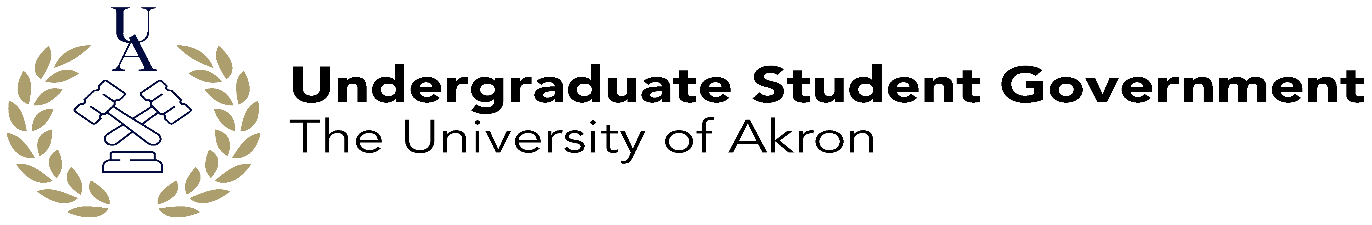 Undergraduate Student GovernmentSenate AgendaFebruary 1, 2024Call to OrderRoll CallPledge of AllegianceAdoption of the AgendaApproval of the 1.25.23 MinutesOpen Student ExpressionBranch ReportsLegislative Report	Senate Chair CosgraveJudicial Report	Chief Justice FlemingExecutive Report	President BaigFinance Report	President BaigAdvisor’s Report	Advisor AlexanderCommittee ReportsFAST Committee Report	Senator GardnerAPSS Committee Report	Senator MacharSE Committee Report	Senator PastoriaDirector’s ReportsCommunity Involvement Report	Dir. StroheckerDEI Report	Dep. Dir. MinardMembership Development Report	VP FeezelEvents Team Report	Dir. GroenProject Team Report	PM TsigeAdjournmentDiscussionPFOC Tour